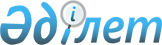 О внесении изменений и дополнений в решение Южно-Казахстанского областного маслихата от 11 декабря 2009 года N 23/248-IV "Об областном бюджете на 2010-2012 годы"
					
			Утративший силу
			
			
		
					Решение областного маслихата Южно-Казахстанской области N 35/350-IV от 10 декабря 2010 года. Зарегистрировано Департаментом юстиции Южно-Казахстанской области 10 декабря 2010 года N 2041. Утратило силу - письмо Южно-Казахстанского областного маслихата от 5 января 2011 года N 02-1      Сноска. Утратило силу - письмо Южно-Казахстанского областного маслихата от 05.01.2011 N 02-1.

      В соответствии с Бюджетным кодексом Республики Казахстан от 4 декабря 2008 года и Законом Республики Казахстан от 23 января 2001 года «О местном государственном управлении и самоуправлении в Республике Казахстан», Южно-Казахстанский областной маслихат РЕШИЛ:



      1. Внести в решение Южно-Казахстанского областного маслихата от 11 декабря 2009 года № 23/248-IV «Об областном бюджете на 2010-2012 годы» (зарегистрировано в Реестре Государственной регистрации нормативных правовых актов за № 2018, опубликовано 23 декабря 2009 года в газете «Южный Казахстан» № 153) следующие изменения:



      1) в пункте 1:

      в подпункте 1):

      цифры «219 446 328» заменить цифрами «219 237 157»;

      цифры «206 117 679» заменить цифрами «205 908 508»;

      в подпункте 2)цифры «217 827 114» заменить цифрами «217 617 943»;



      в части первой пункта 7 цифры «4 097 795» заменить цифрами «3 994 553»;



      2) в приложение 1 к указанному решению:

      в разделе I «Доходы»:

      цифры «219 446 328» заменить цифрами «219 237 157»;

      в строке «Поступление трансфертов»:

      цифры «206 117 679» заменить цифрами «205 908 508»;

      в категории 4 «Поступление трансфертов»:

      цифры «206 117 679» заменить цифрами «205 908 508»;

      классе 02 «Трансферты из вышестоящих органов государственного управления»:

      цифры «203 759 005» заменить цифрами «203 549 834»;

      подклассе 1 «Трансферты из республиканского бюджета» цифры «203 759 005» заменить цифрами «203 549 834»;

      в разделе II «Затраты»:

      цифры «217 827 114» заменить цифрами «217 617 943»;

      в функциональной группе 03 «Общественный порядок, безопасность, правовая, судебная, уголовно-исполнительная деятельность»:

      цифры «5 848 598» заменить цифрами «5 855 071»;

      в функциональной подгруппе 1 «Правоохранительная деятельность»: 

      цифры «5 848 598» заменить цифрами «5 855 071»;

      по администратору бюджетных программ 252 «Исполнительный орган внутренних дел, финансируемый из областного бюджета»:

      цифры «5 829 598» заменить цифрами «5 836 071»;

      по программе 001 «Услуги по реализации государственной политики в области обеспечения охраны общественного порядка и безопасности на территории области» цифры «5 377 716» заменить цифрами «5 377 463»;

      после бюджетной программы 018 «Обеспечение охраны общественного порядка во время проведений мероприятий международного значения за счет целевых трансфертов из республиканского бюджета» дополнить бюджетными программами 019, 020 следующего содержания:

      «019 Содержание, материально-техническое оснащение дополнительной штатной численности миграционной полиции, документирование оралманов 1 702 тысяч тенге

      020 Содержание и материально-техническое оснащение Центра временного размещения оралманов и Центра адаптации и интеграции оралманов 5 024 тысяч тенге»;

      в функциональной группе 07 «Жилищно-коммунальное хозяйство»:

      цифры «18 639 813» заменить цифрами «18 536 571»;

      функциональной подгруппе 2 «Коммунальное хозяйство»:

      цифры «13 733 113» заменить цифрами «13 629 871»;

      по администратору бюджетной программы 279 «Управление энергетики и коммунального хозяйства области»:

      цифры «10 535 136» заменить цифрами «10 431 894»;

      по программе 010 «Целевые трансферты на развитие бюджетам районов (городов областного значения) на развитие системы водоснабжения» цифры «4 097 795» заменить цифрами «3 994 553»;

      в функциональной группе 10 «Сельское, водное, лесное, рыбное хозяйство, особо охраняемые природные территории, охрана окружающей среды и животного мира, земельные отношения»:

      цифры «10 056 158» заменить цифрами «9 943 503»;

      функциональной подгруппе 1 «Сельское хозяйство»:

      цифры «5 594 211» заменить цифрами «5 544 211»;

      по администратору бюджетной программы 255 «Управление сельского хозяйства области»:

      цифры «5 527 844» заменить цифрами «5 477 844»;

      по программе 010 «Государственная поддержка племенного животноводства» цифры «438 712» заменить цифрами «388 712»;

      функциональной подгруппе 9 «Прочие услуги в области сельского, водного, лесного, рыбного хозяйства, охраны окружающей среды и земельных отношений»:

      цифры «2 040 449» заменить цифрами «1 977 794»;

      по администратору бюджетной программы 255 «Управление сельского хозяйства области»:

      цифры «1 760 536» заменить цифрами «1 697 881»;

      по программе 013 «Субсидирование повышения продуктивности и качества продукции животноводства» цифры «386 931» заменить цифрами «324 276»;

      в функциональной группе 15 «Трансферты»:

      цифры «73 805 168» заменить цифрами «73 805 421»;

      функциональной подгруппе 1 «Трансферты»:

      цифры «73 805 168» заменить цифрами «73 805 421»;

      по администратору бюджетной программы 257 «Управление финансов области»:

      цифры «73 805 168» заменить цифрами «73 805 421»;

      по программе 024 «Целевые текущие трансферты в вышестоящие бюджеты в связи с передачей функций государственных органов из нижестоящего уровня государственного управления в вышестоящий» цифры «16 981 285» заменить цифрами «16 981 538»;

      3) в приложениях 1, 2, 3 к указанному решению:

      в разделе II «Затраты»:

      в функциональной группе 05 «Здравоохранение»:

      функциональной подгруппе 3 «Специализированная медицинская помощь»:

      по администратору бюджетных программ 253 «Управление здравоохранения области»:

      бюджетную программу 009 «Оказание медицинской помощи лицам, страдающим туберкулезом, инфекционными, психическими заболеваниями и расстройствами» изложить в следующей редакции:

      «009 Оказание медицинской помощи лицам, страдающим туберкулезом, инфекционными заболеваниями, психическими расстройствами и расстройствами поведения, в том числе связанные с употреблением психоактивных веществ».



      2. Настоящее решение вводится в действие с 1 января 2010 года.      Председатель сессии областного маслихата   А.Утенулы

      Секретарь областного маслихата             А.Досболов
					© 2012. РГП на ПХВ «Институт законодательства и правовой информации Республики Казахстан» Министерства юстиции Республики Казахстан
				